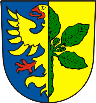                               Obec BukovecUsnesení z 64. schůze Rady obce Bukovec
konané dne 20. 11. 2017 v kanceláři starostkyRada obceprojednala a schválila:R 64/1	program schůzeR 64/2	cenovou nabídku společnosti G-Consult, spol. s r. o., Výstavní 367/109, 703 00 Ostrava – Vítkovice na autorský dozor za cenu 50.420 Kč bez DPH	R 64/3	uzavření Smlouvy o poradenské činnosti mezi Obcí Bukovec, Bukovec čp. 270, 
IČ 00535940 a INNOVA Int. s. r. o., Rudná 847/10, 703 00 Ostrava – Vítkovice, 
IČ 27857255 – projekt Úprava veřejného prostranství u kostelaR 64/4	uzavření Smlouvy o dodávce vody mezi Obcí Bukovec, IČ 00535940 a Jozefem Ferkem, Pekařská 3123, 738 01 Frýdek-MístekR 64/5	uzavření Smlouvy o budoucí smlouvě o zřízení věcného břemene a smlouvu o právu provést stavbu IV-12-8014340/2, Bukovec, 1392/7, Ferko NNk mezi Obcí Bukovec, IČ 00535940 a ČEZ Distribuce, a. s., Teplická 874/8, 405 02 Děčín IV – Podmokly – zřízení věcného břemene k pozemku p. č. 1392/4, k. ú. Bukovec u Jablunkova, cena za zřízení věcného břemene ve výši 1.000 KčR 64/6	uzavření Dohody o ukončení nájemní smlouvy mezi Obcí Bukovec, IČ 00535940 
a Martinou Bojkovou, Bukovec 4 – pronájem prostor v budově čp. 59 v BukovciR 64/7	uzavření Smlouvy o reklamě mezi Obcí Bukovec, IČ 00535940 a společností Lesostavby Frýdek-Místek, a. s., Slezská 2766, Frýdek-Místek, IČ 45193118R 64/8	uzavření Darovací smlouvy na věcný dar na akci Mikulášská nadílka mezi Obcí Bukovec, IČ 00535940 a společností Carero, s. r. o., se sídlem Písek 311, 
IČ 28108272R 64/9	rozpočtové opatření č. 11/2017R 64/10	zakoupení notebookuR 64/11	pořízení hardware a software pro zálohu DAT Serveru a lokálních PCR 64/12	Dodatek č. 1 ke zřizovací listině školské rady příspěvkové organizace Základní školy a mateřské školy s polským jazykem vyučovacím Bukovec, Bukovec 66R 64/13	Dodatek č. 1 ke zřizovací listině školské rady příspěvkové organizace Základní školy a Mateřské školy Bukovec, Bukovec 214R 64/14	odměnu ředitelce Základní školy a mateřské školy s polským jazykem vyučovacím Bukovec Mgr. Ivaně Wronové dle podané žádosti č. j. 922/2017R 64/15	navýšení příspěvku na činnost v roce 2017 ve výši 58.300 Kč Základní škole 
a mateřské škole s polským jazykem vyučovacím Bukovec, příspěvkové organizaci, dle žádosti č.j. 917/2017R 64/16	odměnu ředitelce Základní školy a Mateřské školy Bukovec Mgr. Lucii Nožkové 
ve výši dle podaného návrhuR 64/17	jmenování člena školské rady Základní školy a Mateřské školy Bukovec 214, příspěvkové organizaci, Evu SzkanderovouR 64/18	uzavření Licenční smlouvy o veřejném provozování VP_2017_135502 mezi Obcí Bukovec a OSA – Ochranný svaz autorský pro práva k dílům hudebním, z. s., 
Čs. Armády 20, 160 56 Praha 6 – Bubeneč – Den obce Bukovec aneb Plackovy festival 2017R 64/19	uzavření Dohody o ukončení smlouvy o zapojení do systému nakládání s komunálním odpadem na území obce Bukovec mezi Obcí Bukovec, IČ 00535940 
a Alenou Sikorovou, Bukovec – Kasino BukovecR 64/20	zakoupení uzamykatelných skříní a ukazatele časomíry do tělocvičnyR 64/21	zapojení Obce Bukovec do e-aukce na plyn a elektřinuR 64/22	Plán zimní údržby pro období 2017/2018R 64/23	úvazek 5 hodin/den paní Zdeňce Sikorové od 1. 12. 2017vzala na vědomí:R 64/24	informace ohledně průběhu realizace „Oprava komunikací v obci Bukovec do dvoru Chrasciny a cesty k RD Cmielovi“R 64/25	Zprávu o hospodaření leden – září 2017 Základní školy a Mateřské školy Bukovec, příspěvkové organizace, č. j. 918/2017R 64/26	Zprávu o hospodaření leden – září 2017 Základní školy a mateřské školy s polským jazykem vyučovacím, příspěvkové organizace, č. j. 909/2017R 64/27	Protokol č. VK/2017/1/Bukovec o provedení následné veřejnosprávní kontroly 
za 2. pololetí 2016 a průběžné veřejnosprávní kontroly za 1. pololetí 2017 u Základní školy a Mateřské školy Bukovec, příspěvkové organizaceR 64/28	Protokol č. VK/2017/2/Bukovec o provedení následné veřejnosprávní kontroly 
za 2. pololetí 2016 a průběžné veřejnosprávní kontroly za 1. pololetí 2017 u Základní školy a mateřské školy s polským jazykem vyučovacím Bukovec, příspěvkové organizaceR 64/29	Rozhodnutí č. 17678-0101/2017-7 o poskytnutí dotace ze státního rozpočtu České republiky na rok 2017 příjemci dotace Základní škole a Mateřské škole Bukovec, příspěvkové organizaci – vyrovnání úrovně zabezpečení škol na základní úroveň zabezpečení dle Minimálního standardu bezpečnostiR 64/30	a souhlasí s cenovou nabídkou Lesostaveb Frýdek-Místek, a. s., HSV Jablunkov na úpravu místní komunikace „Kučery“ za celkovou částku 40.266 Kč (cena zahrnuje řezání krytu, odkopávku s odvozem, krajnici, čištění, postřik, asfaltovou vrstvu), 
č. j. 927/2017R 64/31	cenovou nabídku TS Bukovec, s. r. o., na realizaci přístřešku na kontejnery v areálu Kempaland, č. j. 931/2017 v celkové výši 135.090 Kč a souhlasí s předložením Smlouvy o dílo se zálohovou platbou ve výši 50 % nákladůR 64/32	a souhlasí s cenovou nabídkou Ing. Kateřiny Černohorské, Landscapes, Zahradní 
a krajinářská architektura, Na Lučinách 1664/29, 737 01 Český Těšín na sadové úpravy veřejného prostranství „Pod lipou“ v Bukovci v celkové částce 34.000 KčR 64/33	a souhlasí s cenovou nabídkou na zakoupení profesionální pily pro údržbu komunální a parkové zeleně v celkové částce 15.995 KčR 64/34	a souhlasí s žádostí p. Boženy Bojkové o zhotovení odvodňovacího kanálu 
na pozemku p. č. 1263/1, k. ú. Bukovec u JablunkovaR 64/35	a souhlasí s navrhovaným řešením Ing. Arch. Marka Pyszka s možností umístění odrazového zrcadla při sjezdu z pozemku p. č. 30/4, k. ú. Bukovec u Jablunkova, v blízkosti zastávky u Vernera, č. j. 913/2017R 64/36	vyjádření Ing. Pavla Ćmiela k návrhu p. Czepczora o vedení kanalizace 
u komunikace p. č. 3829, k. ú. Bukovec u Jablunkova, č. j. 877/2017R 64/37	a souhlasí s žádostí manželů Ivany a Rostislava Wolných o pořízení nového svodu 
a opravu pozemní komunikace, č. j. 888/2017R 64/38	informaci o dodatečném povolení stavby č. 23/2017: „Přístavba objektu č. p. 373 – SKIBAR“ ze dne 8. 11. 2017, č. j. 895/2017R 64/39	výši výdajů vynaložených v roce 2017 na legalizaci Ski baru v budově čp. 373 
a doporučuje vyvolat jednání s podnájemcem a Technickými službami Bukovec, s. r. o. a pozvat obě strany na schůzi rady obceR 64/40	Odborné vyjádření o cenách pozemků v majetku obce Bukovec v k. ú. Bukovec 
u Jablunkova vypracované Janem Petrášem, Dolní Lomná 317, 739 91 Jablunkovprojednala a doporučila zastupitelstvu obce schválit:R 64/41	uzavření Kupní smlouvy mezi Obcí Bukovec a Pavlínou Adamcovou, Příčná 687, Jablunkov na prodej spoluvlastnických podílů v rozsahu ideální 1/16 k pozemkům 
p. č. 507/2, 525/22, 525/30, vše k. ú. Bukovec u JablunkovaR 64/42	uzavření Kupní smlouvy mezi Obcí Bukovec a Josefem Sikorou, Bukovec 100 – prodej nově odděleného pozemku p. č. 3920/145, k. ú. Bukovec u Jablunkova 
o výměře 22 m2odložila:R 64/43	zveřejnění záměru pronájmu pozemků p. č. 1522/8 a 1522/9 v k. ú. Bukovec 
u Jablunkovaprojednala a neschválila:R 64/44	umístění zákazové značky Zákaz vjezdu všech vozidel B01 s dodatkovou tabulkou: Vjezd povolení pouze se souhlasem OÚ, FÚ a PZKO u vjezdu z obecní komunikace p. č. 162/1 na obecní komunikaci vedoucí ke kostelu p. č. 183/3, k. ú. Bukovec 
u JablunkovaR 64/45	zapojení obce a poskytnutí finanční podpory projektu Českého červeného kříže – příručka o zásadách poskytování první pomociprojednala a nesouhlasí:R 64/46	se zapojením do společného výběrového řízení na zajišťovatele svozu komunálního odpadu na území SOJMonika Czepczorová, v. r.    				Ing. Mgr. Josef Byrtus, v. r.starostka obce						místostarosta obce